柳州市中医医院融水分院——融水苗族自治县中医医院2021年招聘启事医院简介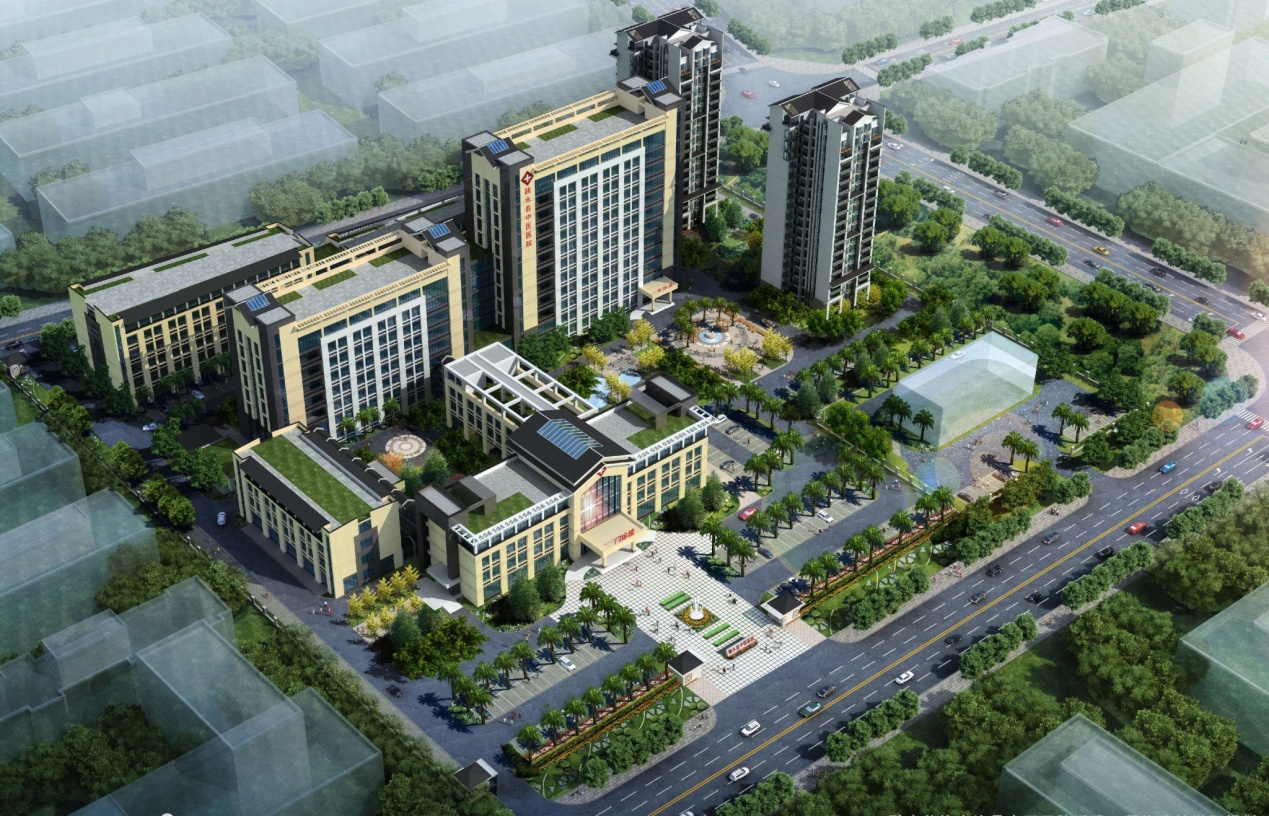 融水苗族自治县中医医院，柳州市中医医院融水分院，位于广西柳州市北部的融水苗族自治县水东新区（高速路口附近，距城中心2公里以内），距柳州市100公里，交通便利。融水县中医医院是一所中医特色突出、中西医并重的国家二级甲等中医医院、国家爱婴医院；融水苗族自治县“120”急救网络医院；城镇职工医疗保险、城乡居民医疗保险定点医院。目前，融水县中医医院共有2个院区（水东院区、高岭院区），总建筑面积5.5万平方米，二期病房于今年底投入使用后可开放床位800余张。医院现有在职职工500余人，其中高级职称30余人，中级职称107人；硕士研究生3人。医院设有两个院区（水东院区、高岭院区），目前设临床科室14个，医技科室7个，有国家中管局重点专科1个（肺病科）、自治区中管局重点专科3个（脑病科、中医妇科、壮医科），市级重点专科1个（骨伤科）。医院率先在县级医院开设了针灸推拿科、康复科、民族医科等特色科室，成立了基层胸痛中心、脑卒中中心。新院区以三级医院标准建设，包括标准化的手术室、产科手术室、重症监护室、新生儿监护室以及消毒供应室等，将增设临床科室至20余个，包括“一站式”健康管理中心、老年病区、重症医学科、康复科、治未病中心等科室，同时医院将大力发展民族医药，将设立苗医、壮医科、院内制剂科等特色科室。目前医院拥有32排64层CT(1台) 、DR（3台）、大C臂1台、中C臂1台、彩超（6台）以及数字胃肠镜、腹腔镜、纤维支气管镜（肺功能仪）、乳腺钼靶机、2000测速全自动生化仪、全自动发光免疫仪、经皮肾镜、钬激光碎石机等先进的诊疗设备，开展四肢创伤骨科、关节骨科、脊柱椎盘间骨科、颅脑外科、普外科、泌尿外科、妇产科、肛肠科、乳腺外科、甲状腺外科等各种有创和腔镜手术，以及各种内科疾病的中西医结合治疗，并为神经损伤、中风后遗症、小儿脑瘫等患者提供全方位的康复训练治疗。二、人才需求信息三、工资福利待遇1、试用期3个月，试用期内工资2235元/月，试用期满后同工同酬，能独立倒班可领取奖励性绩效，具体视科室而定。2、缴纳五险一金。3、午餐补助300元/月。4、本科以上提供一年住宿补贴，本科500元/月，硕士1000元/月。5、全日制本科毕业生取得医学学士学位及执业医师资格者与我院签订6年以上（含6年）服务合同，按我县人才引进政策奖励3万元；取得住院医师规范化培训证者按我院人才引进政策奖励6万元。按照公开招聘程序，优先使用事业编制。6、硕士研究生持执业医师证者，并与我院签订6年的聘用合同后给予一次性安置费8万元；作为学科负责人或学科带头人引进者，与我院签订6年的聘用合同后给予一次性安置费12万元。按照公开招聘程序，优先使用事业编制。四、报名方式欢迎应届毕业生、往届毕业有意者，请将本人简历及毕业证、学位证、相应的执业证等证件复印件发邮件或寄至融水苗族自治县中医医院人事科。工资及待遇优厚，具体情况面议！人事科电话：0772-5137786（陶先生 张女士  蒋女士）   电子邮箱：rszyyrsk@163.com     电子简历请注明：“应聘+岗位名称”地址：广西柳州市融水县融水镇玉融大道32号  邮编：545300 需求专业名称需求人数对毕业生的具体要求（学历等）拟安排部门临床医学、中医学、中西医临床2全日制本科（临床医学全日制大专及以上）普外科针灸推拿1全日制大专及以上普外科临床医学、中医学、中西医临床2全日制本科（临床医学全日制大专及以上）泌尿外科中医学、中西医临床、临床医学3全日制本科及以上（临床医学全日制大专及以上）妇产科中西医临床、临床医学3全日制本科创面修复科中医学骨伤、临床医学5全日制本科及以上（临床医学全日制大专及以上）骨伤科临床医学、麻醉医学2全日制大专及以上麻醉科中医学、中西医临床、临床医学1全日制本科肺病、内分泌科中医学、中西医临床、临床医学2全日制本科心病科、脑病科针灸推拿1全日制大专及以上心病科、脑病科中医学、中西医临床、临床医学3全日制本科（临床医学全日制大专及以上）急诊科针灸推拿1全日制大专及以上康复医学科康复医学科中医学、临床医学2全日制本科肾病科临床药学1全日制本科药剂科口腔医学1全日制大专及以上口腔科壮医学2全日制本科针灸推拿科针灸推拿4全日制大专及以上针灸推拿科中医学、中西医临床、临床医学4全日制本科（临床医学全日制大专及以上）重症医学科针灸推拿1全日制大专及以上儿科中医学、中西医临床1全日制本科儿科临床医学、医学影像学2全日制大专及以上超声科临床医学2全日制大专及以上心电图室临床医学9全日制大专及以上县招乡用医学影像技术3全日制大专及以上县招乡用